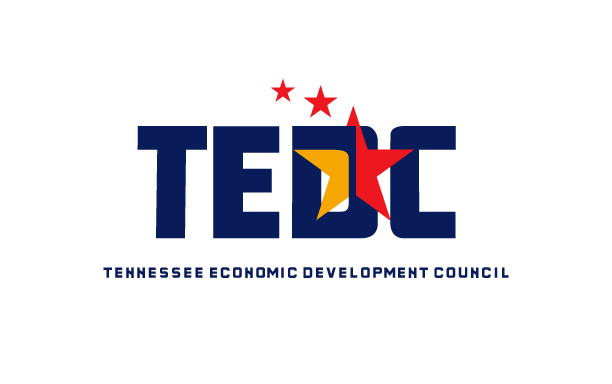 FALL CONFERENCE 2019 AGENDA Franklin, TNThe Drury Inn, 1874 W McEwen DriveWednesday, September 253:00pm – TEDC Board Meeting – The Drury Inn Hotel  Carnton Board Room4:30-6:00pm - Registration Desk Open – The Drury Inn Lobby4:30-5:30pm – New Member Orientation - The Drury InnCarnton Board Room5:30-7:00pm - Early Bird ReceptionKings Bowl Dining & Entertainment, Whiskey Room1910 Galleria Blvd, Suite 120, Franklin, TN  		Food & Drinks – www.kings-de.com Dinner on your own9:00pm – Hospitality Suite Open- The Drury Inn Room TBAThursday, September 268:00-8:30amBreakfast – Breakfast is included in price of room.   We will also have tickets for those not staying at The Drury Inn.8:30-8:40am – WELCOME – Susan MaynorPledge of Allegiance Sponsorship Recognition8:45-10:15am   Workforce Best Practices PresentationBeth Duffield, Rutherford County Chamber of CommerceStephen Crook & Lillian Hartgrove, Highlands ECDDr. Ryan Jackson, Mt. Pleasant PrincipalJared Bigham, Tennessee Chamber of Commerce & Industry10:15-10:30am – Break10:30-11:00am – Behind the Scenes on the Mitsubishi Motors HQ ProjectElizabeth McCreary and Matt Largen will give a behind the scenes look at what it took to relocate the headquarters of Mitsubishi Motors to Williamson County from the LA area.11:00-11:30am   Rural HQ—Small Town, Big BusinessRyan Egly, Lawrence County Chamber of Commerce11:30am Session Adjourns - Announcements12:15pm – Golfers Luncheon at Vanderbilt Legends Club, 1500 Legends Club Lane1:00pm  -   Shotgun start – Vanderbilt Legends Club12:00 – Non-Golfers Lunch Buffet–  MAFIAoZA’s, The Factory - 230 Franklin Rd Building.  Attendees will drive to MAFIAoZA’s Restaurant (8 minutes from The Drury Inn.  1:00pm - Wine Tasting Guided Tour Conducted by Mint Julep toursBus will pick up and drop off at MAFIAoZA’s	We will visit two distilleries – Cost includes transportation, tour guide, distillery ticket and tasting.   We will return to MAFIAoZA’s at 4:15pm6:30-7:30pm - Reception – Drury Inn Ballroom7:30pm – Annual Awards Dinner- Drury Inn Ballroom9:00pm – Hospitality OpenFriday, September 27th8:00-8:30am - Breakfast – Hotel 8:30am - Sponsor Recognition8:35-8:50am - TEDC Business Meeting, Susan Maynor, TEDC PresidentBob Bibb, 2019/2020 Slate of Officers8:50-9:45am  Legislative Update - Tennessee Chamber of Commerce Update, Bradley Jackson, President, TN Chamber of Commerce9:45-10:15am – Why Political Engagement is Important to Economic Development – What’s Next in this process?During the 2018 TEDC Fall conference, we discussed how your community can work with your leadership program and other civic and volunteer organizations to recruit pro-business candidates to run for elected office.  This year, we will discuss what the next steps should be and how to offer support to these candidates.  Matt Largen, Williamson, Inc.Susie Alcorn, MSAlcorn VenturesBradley Jackson, Tennessee Chamber of Commerce & Industry 11:00-11:15am  - TN Department of Economic & Community Development Update, Commissioner Bob Rolfe11:15-11:30am – TVA Update- Heidi Smith11:30–11:45am – SEDC Update, Kathy Price11:45am-Noon - Wrap up & Golf Tournament winners announced 